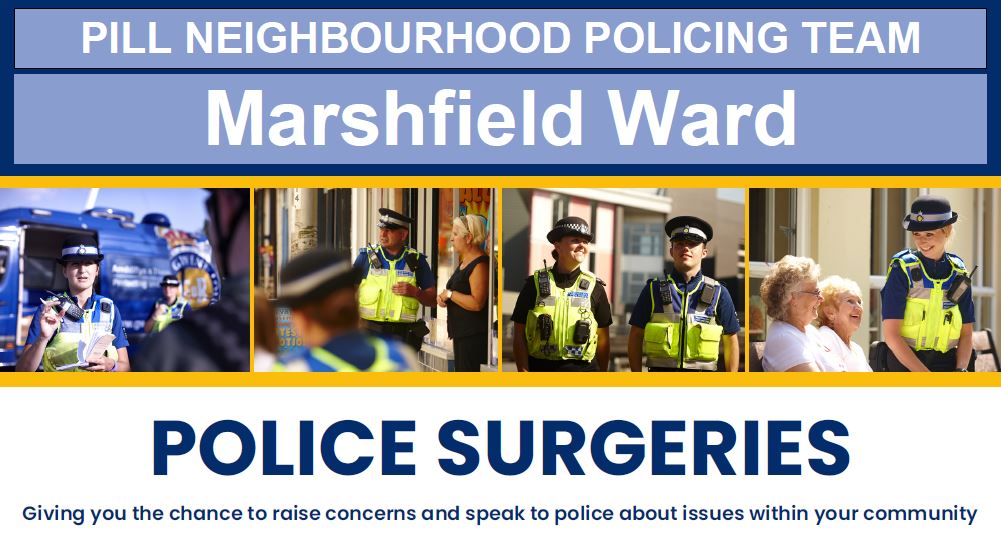 At Marshfield Village Hall, 3, Wellfield Road, Marshfield, CF3 2UB1pm on Sundays20235th February				6th August2nd April					1st October4th June						3rd DecemberYour Neighbourhood TeamSgt Mervyn Priest, PC Ben Ashman, PCSO Michelle Pearson, PCSO Samantha Davies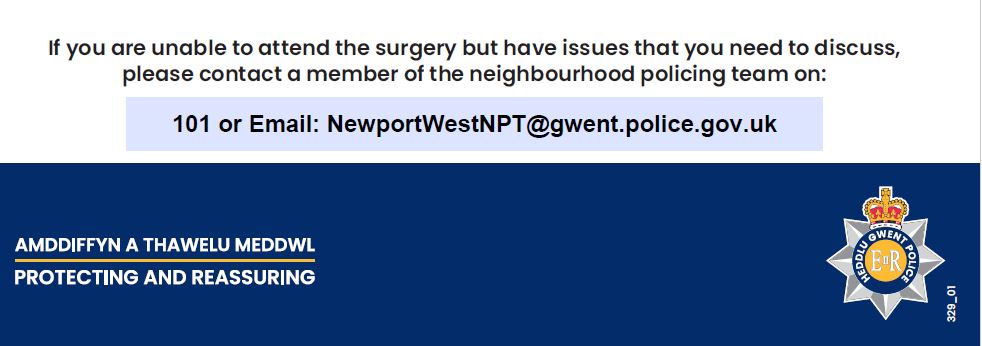 